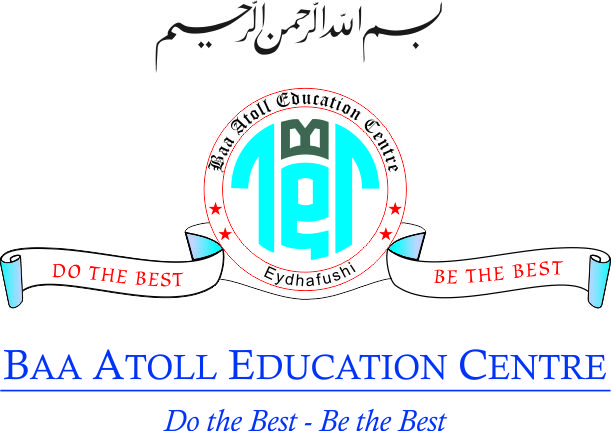 SUBJECTS TO STUDY AT BAEC (please tick inside the appropriate boxes) You cannot choose a subject which you have failed at GCE O/L.IGCSE English as a Second Language is compulsory for students who have failed in English Language at IGCSE/O Level Exam.DECLARATION: I hereby declare that, the information given herein is true and that, if selected, I will abide by all the rules and regulations stipulated by the Ministry of Education and Baa Atoll Education centre. This application form should be accompanied with the following  - Photocopies of the Result slips/certificates (Verified by a school)  - Copy of National ID card and School Leaving Certificate  -                                                                                                                Contact: 7936465 / 6608330APPLICATION FOR ADMISSION TO GRADE 11APPLICATION FOR ADMISSION TO GRADE 11APPLICATION FOR ADMISSION TO GRADE 11APPLICATION FOR ADMISSION TO GRADE 11APPLICANT INFORMATIONAPPLICANT INFORMATIONAPPLICANT INFORMATIONAPPLICANT INFORMATIONFull Namein BLOCK lettersAddresswith atoll/islandID card NumberEmail IDContact NumberDate of BirthAPPLICANT PARENT GUARDIAN INFORMATIONAPPLICANT PARENT GUARDIAN INFORMATIONAPPLICANT PARENT GUARDIAN INFORMATIONAPPLICANT PARENT GUARDIAN INFORMATIONFull Namein BLOCK lettersID card NumberAddresswith atoll/islandContact NumberAPPLICANT GUARDIAN INFORMATION (In Eydhafushi)APPLICANT GUARDIAN INFORMATION (In Eydhafushi)APPLICANT GUARDIAN INFORMATION (In Eydhafushi)APPLICANT GUARDIAN INFORMATION (In Eydhafushi)Full Namein BLOCK lettersContact NumberAddresswith atoll/islandRelationship to applicant SECONDARY SCHOOL EDUCATION Provide your SSC, IGCSE and GCE O'Level results in the table below and attach a photocopy of the result slips with this applicationYEARSUBJECTGRADEYEARSUBJECTGRADEYEARSUBJECTGRADEDHIVEHIBIOLOGYECONOMICSISLAMCHEMISTRYACCOUNTINGENGLISHPHYSICSBUSINESS STUDIESMATHEMATICSCOMPUTER SCIENCETRAVEL & TOURISM MARINE SCIENCEBTEC/DHASVAARUBUSINESS STREAMBUSINESS STREAMSCIENCE STREAMSCIENCE STREAMISLAM & DHIVEHIISLAM & DHIVEHIACCOUNTMATHEMATICS (with Mechanics)BUSINESSMATHEMATICS (with Statistics)ECONOMICSCHEMISTRYMATHEMATICS (with Statistics)PHYSICSBIOLOGYDate:  __/__/2023								Signature of Applicant: _____________________________Date:  __/__/2023								Signature of Parent/Guardian: _____________________________